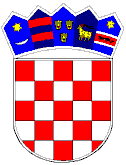 REPUBLIKA HRVATSKAVUKOVARSKO-SRIJEMSKA ŽUPANIJA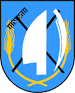 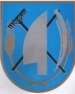  OPĆINA TOVARNIKOPĆINSKO VIJEĆEKLASA: 024-03/22-01/31URBROJ: 2196-28-02-22-1Tovarnik, 31.05.2022. Na temelju  31. Statuta Općine Tovarnik („Službeni vjesnik“ Vukovarsko-srijemske županije, broj 3/22), Općinsko vijeće Općine Tovarnik na svojoj 8.  sjednici održanoj  31. svibnja 2022. god. d o n o s i ODLUKA O USVAJANJU IZVJEŠĆA  NAČELNIKA OPĆINE TOVARNIK ZA PERIOD OD 1.7. DO 31.12.2021. Članak 1. Usvaja se izvješće  načelnika Općine Tovarnik za period 1.7.-31.12. 2021. god. koje je ovom tijelu podnio općinski načelnik dana 31.03.2022. god. Članak 2.Izvješće iz članka  1. ove Odluke je sastavni dio ove Odluke. Članak 3.Ova će se Odluka objaviti u „Službenom vjesniku“ Vukovarsko-srijemske županije. PREDSJEDNIK OPĆINSKOG VIJEĆADubravko Blašković 